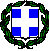 ΕΛΛΗΝΙΚΗ ΔΗΜΟΚΡΑΤΙΑΥΠΟΥΡΓΕΙΟ  ΠΑΙΔΕΙΑΣ ΚΑΙ ΘΡΗΣΚΕΥΜΑΤΩΝ                                  Έδεσσα,  17 - 05 - 2021ΠΕΡΙΦΕΡΕΙΑΚΗ Δ/ΝΣΗ ΕΚΠ/ΣΗΣ                                                               Αριθ. Πρωτ.: 489  ΚΕΝΤΡΙΚΗΣ ΜΑΚΕΔΟΝΙΑΣ                                                                         ΚΕΝΤΡΟ ΕΚΠΑΙΔΕΥΤΙΚΗΣ & ΣΥΜΒΟΥΛΕΥΤΙΚΗΣ ΥΠΟΣΤΗΡΙΞΗΣ(Κ.Ε.Σ.Υ.) ΠΕΛΛΑΣΔ/νση	        :  Φλωρίνης 73,  ΈδεσσαΤ.Κ.	        :  582 00 Τηλέφωνο      :  2381051450Fax                 :  2381051452E-mail            :  mail@kesy.pel.sch.grURL               :  http://kesy.pel.sch.gr Πληροφορίες :  Σάββας Καζαντζίδης                           Στέφανος Μιχαηλίδης                      (Εκπαιδευτικοί με Εξειδίκευση στη Συμβουλευτική στον Επαγγελματικό Προσανατολισμό )Τηλ. ΣΕΠ        :   2381051169Θέμα: «Ενημέρωση Υποψήφιων μαθητών Γ΄ Τάξης και Αποφοίτων ΓΕΛ-ΕΠΑΛ, με το σύστημα των Πανελλαδικών Εξετάσεων, για Στρατιωτικές Σχολές ΑΣΕΙ-ΑΣΣΥ».Σχετ:     α)  )  Η υπ’ αριθμ.  19/ 14 -05-21 εγκύκλιος  του Υπουργείου Εθνικής Άμυνας Φ.337/8/332777/Σ.3293                    με Θέμα: «Προκήρυξη Διαγωνισμού Επιλογής Σπουδαστών/τριών Ανωτάτων Στρατιωτικών Εκπαι-                     δευτικών Ιδρυμάτων (ΑΣΕΙ) [Ευελπίδων (ΣΣΕ), Ναυτικών Δοκίμων (ΣΝΔ), Ικάρων (ΣΙ)], Στρατιωτικής                    Σχολής Αξιωματικών Σωμάτων (ΣΣΑΣ), Αξιωματικών Νοσηλευτικής (ΣΑΝ) και των Ανωτέρων Στρα-                    τιωτικών Σχολών Υπαξιωματικών (ΑΣΣΥ) [Στρατού Ξηράς (ΣΜΥ), Πολεμικού Ναυτικού (ΣΜΥΝ) και                     Πολεμικής Αεροπορίας (ΣΜΥΑ)].»Σας παρακαλούμε να ενημερώσετε τους μαθητές και τις μαθήτριες της Γ΄ Τάξης και τους/τις υποψήφιους/ες απόφοιτους/ες, που δήλωσαν συμμετοχή στις Πανελλαδικές Εξετάσεις στο Σχολείο σας  για την έκδοση και το περιεχόμενο της Προκήρυξης για τις Στρατιωτικές Σχολές (ΑΣΕΙ: ΣΣΕ, ΣΝΔ, ΣΙ, ΣΣΑΣ, ΣΑΝ  – ΑΣΣΥ: ΣΜΥ, ΣΜΥΝ, ΣΜΥΑ).Από Τρίτη 18/05/2021  και ώρα 08:00 έως και την Παρασκευή 28/05/2021 και ώρα 24:00 γίνεται η υποβολή δικαιολογητικών για την συμμετοχή στις προκαταρκτικές εξετάσεις των Στρατιωτικών Σχολών (ΑΣΕΙ: ΣΣΕ, ΣΝΔ, ΣΙ, ΣΣΑΣ, ΣΑΝ  – ΑΣΣΥ: ΣΜΥ, ΣΜΥΝ, ΣΜΥΑ), σύμφωνα με την σχετική προκήρυξη του Υπουργείου Εθνικής Άμυνας. Η υποβολή της Αίτησης-Υπεύθυνης Δήλωσης του υποψηφίου, καθώς και των απαιτούμενων δικαιολογητικών γίνεται ηλεκτρονικά, μέσω σχετικής εφαρμογής στην ηλεκτρονική διεύθυνση: https://www.asei-assy.mil.gr/. Ο/Η υποψήφιος/α εγγράφεται στην υπόψη εφαρμογή χρησιμοποι-ώντας τη διεύθυνση του ηλεκτρονικού του ταχυδρομείου (e-mail) και διαχειρίζεται προσωπικά την αίτησή του/της (επεξεργασία, προσωρινή αποθήκευση, οριστικοποίηση, μεταφόρτωση εγγράφων, αποστολή) πλήρως ηλεκτρονικά.Η υπόψη εφαρμογή περιλαμβάνει αναλυτικές οδηγίες συμπλήρωσης της αίτησης και υποβολής των δικαιολογητικών και είναι διασυνδεμένη με αντίστοιχο ηλεκτρονικό κόμβο του ΥΠΑΙΘ, για την αυθεντικοποίηση των στοιχείων του υποψηφίου.                                                                                             Η Προϊσταμένη του ΚΕΣΥ Πέλλας			                                                                            Μπουρδομπούρα Γεωργία 